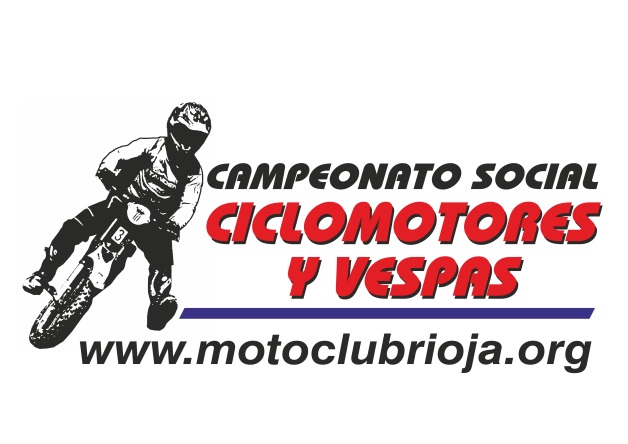 CAMPEONATO SOCIAL  OPEN MOTO CLUB RIOJA DE CICLOMOTORES  2013- MARCHAS SERIES DORSALNONBREMOTO CLUBARNEDOARNEDOVILLALOBVILLALOBCORVOCORVOCORVOCORVOHUERCANHUERCANSANTOSANTOVILLALOBVILLALOBCORVOCORVOCORVOCORVOTOTALEQUIPOMOTOPROVINCIA59LUIS MAYORALM.C. RIOJA002525CODEXMABETALA RIOJA